II° CONVEGNO DELLA CARITA'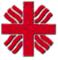 L'ESPERIENZA DELLA CARITAS DIOCESANA TERNI-NARNI-AMELIAIl cuore che vede è un'espressione cara a papa Benedetto XVI nella sua prima Enciclica Deus Caritas Est ed indica ai fedeli la via della Chiesa nel Terzo Millennio: tutto passa per la carità perché Dio è AMORE cioè CARITA'. Se inoltre vogliamo indirizzare il nostro “cuore che vede” verso quella che identifichiamo con “nuove povertà,” ecco in quale modo e con quale metodo la Caritas Diocesana individua e segue queste “nuove povertà” e non solo loro. Si tratta in definitiva di un lavoro-servizio ramificato e diversificato a seconda dei progetti e di ciò che noi chiamiamo OPERE SEGNO, basato sull'Ascolto, Osservazione, Discernimento ed Azione.Cerchereremo di non dare numeri perché in Caritas chi conta è l'uomo e non i numeri, sottolineando, fin da ora, che in ogni singolo luogo in cui opera un volontario Caritas l'ascolto è sempre finalizzato all'accompagnamento ed alla soluzione di quel determinato problema, cioè l'agire, l'azione.ASCOLTO, per vedere con il cuore le fragilità degli altriEssere accanto, sempre con discrezione, cercando di non essere invadenti, ma propositivi: ACCOMPAGNAREPromozione umana di una carità che esige la giustizia, cioè AGIRE: in che modo aiutiamo le persone? OPERE SEGNO E PROGETTIMENSA SAN VALENTINO:           Ci sono sempre nuove persone che vengono e non sono solo occasionali di passaggio, ma          con tutti si cerca di famigliarizzare. Ci si siede vicino, si chiede, si dà un sorriso o qualche       spiegazione o si fa qualche domanda di cortesia. I volontari ruotano a turni tra cucina e sala. Tutti sono qualificati con corsi HCCCP. È stata formata ed istruita con corso di Primo soccorso, uso del Defibrillatore e uso di apparecchio per tracheotomia anche su bambini, una squadra di volontari mensa  che opera dal 2016 come servizio nei vari Giubilei celebrati nella Diocesi e nelle manfestazioni diocesani. Ascolta ed accompagna molti degli ospiti assistiti con interessamento e contatto con i famigliari o amici. Fornisce volontari e pasti per i progetti  “EMERGENZA FREDDO –NOTTE SICURA”,  nei mesi invernali.CARCERE:PROGETTO ASCOLTO		Esperienza pluridecennale di Equipe di volontari addetti all'Ascolto ed alla  distribuzione di indumenti e  prodotti di igiene personale.Laboratorio di pittura e manifestazioni per le Festività Natalizie e Pasquali. Tutti volontari. Accompagnamento parenti e detenuti in libertà vigilata.SPORTELLO ORIENTAMENTO AL LAVORO “LA PORTA”:Un volontario che opera lunedì e giovedì nella sede Caritas. aiuti materiali e ospitalità provvisoria x padri separati e madri abbandonate. Due padri sono stati ospitati all'interno della struttura Caritas x diverso tempo.CENTRO DI ASCOLTO DIOCESANO:Offre ascolto, accompagnamento, ricerca d'intervento, indirizza, collabora con altre Caritas, Associazioni e con le Istituzioni locali. Tutti volontari. In esso opera anche una distribuzione indumenti ed un servizio docce. Gestisce anche l’ascolto per accoglienza a Casa Parrabbi.EMPORIO TERNI:Ascolto sia dalle 13 parrocchie che hanno aderito, che dal Mov. Per la Vita, che dal C.d.A. Diocesano: parte dal febbraio 2015. Dispone di una Equipe di volontari per valutazione schede, controllo, inserimento dati e rapporti con le parrocchie.  Ha come fine, insito nel progetto, che ciascuna parrocchia, ente o associazione che propone il nucleo, accompagni poi i propri assistiti in un cammino educativo e formativo.EMPORIO AMELIA:Inaugurato 9 luglio 2016, attualmente accoglie ospiti da Narni, Amelia e Valle Teverina. Volontari Emporio coordinati da Amelia. Ha come fine insito nel progetto che ciascuna parrocchia, ente o associazione che propone il nucleo, accompagni poi i propri assistiti in un cammino educativo e formativo.OSPEDALE DELLA SOLIDARIETÀ: tutto nasce con l’ascolto anche se spesso telefonico, di persone-bambini che devono ricorrere ad interventi in Italia. Negli ultimi 10 anni sono stati aiutati più di 150 nuclei con viaggi, sostegno alla famiglia, interventi chirurgici e visite specialistiche in tutta Italia, ma soprattutto in Umbria e a Terni.FONDO SOLIDARIETÀ PER LE FAMIGLIE IN DIFFICOLTA':Iniziato nel 2017 grazie alla raccolta Quaresimale, ha finora aiutato 25 nuclei in difficoltà.Proseguirà con la raccolta d'Avvento 2017.  PROGETTO “PARLA PIU’ FORTE”:Bambini audiolesi in Albania ed infermeria generica: 15 bambini audiolesi ospiti della struttura, 15-20 bambini audiolesi accompagnati giornalmente alla struttura e ripresi il pomeriggio, 300 bambini non audiolesi giornalmente frequentano insieme ai bambini audiolesi (progetto Effatà). Visite guidate di medici specialisti locali e dall’Italia. Dotazione di apparecchiature per lo screening postnatale ed audiometriche tradizionali.CASA 1a ACCOGLIENZA O. PARRABBI:		Ospita per un massimo di tre mesi persone senza tetto, previo ascolto e accettazione del regolamento. Nel 2017 sono state ospitate, finora, circa 30 persone e nel periodo invernale contribuisce al progetto di emergenza con il Comune. Tutti volontari sia nell'ascolto che nella gestione pastorale.LABORATORIO DELLE POVERTA’:Ricerca povertà e ricchezze del territorio e organizza formazione informatica per il sito nazionale Caritas OSPOWEBSTUDIO LEGALE:2 avvocati (1 penalista e 1 civilista)Progetti condivisi con Comune di Terni e San Martino: Abitare Solidale /Affitti SolidaliA.V. SAN MARTINOL’Associazione di Volontariati San Martino è Onlus della CARITAS che gestisce le risorse economiche e vari servizi. Tramite bando della Prefettura di Terni, ha l’esclusiva di accogliere nella Diocesi- Provincia, insieme ad ARCI e Laboratorio Idea, i migranti (ATS- Associazione Temporanea Scopo). Gestisce nel Comune di Terni il progetto Emergenza Sbarchi.Emergenza SbarchiSPRAR ordinario NarniSPRAR ordinario TerniSPRAR minori NarniSSPRAR minori non accompagnati AmeliaSPRAR vulnerabili disagio mentale Stroncone  